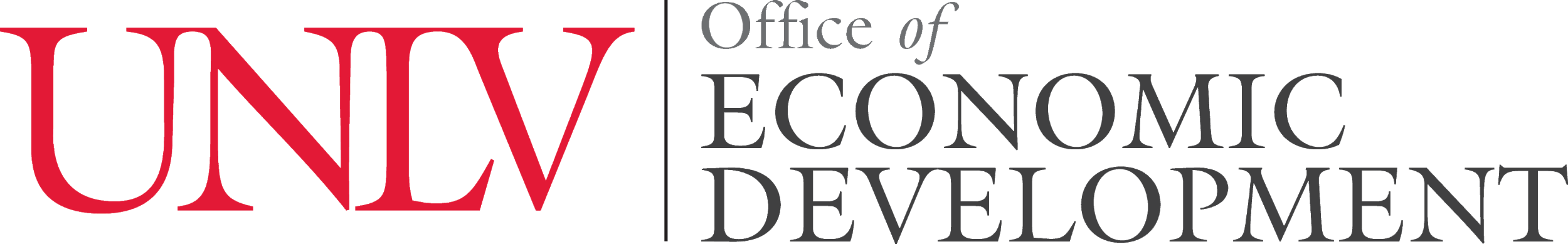 SPORTS RESEARCH CATALYST GRANT PROGRAMUNLV’s Sports Research and Innovation Institute (SRII) is announcing a competitive matching Sports Research Catalyst Grant (SRCG) process for sports and related industry companies. Individual grants will range from $50,000 - $100,000.Through this Request for Proposal (RFP), the SRII is seeking timely, collaborative, and unique applications from sports and related industry companies that address pressing concerns in the industry that relate to athletic performance and/or the sports fan experience. Grants made under the SRCG program are designed to leverage existing UNLV expertise and resources to support the commercialization of technology outcomes. SRII is providing funding on a competitive basis with the SRCG program to support economic development, job creation, technology commercialization, and to attract private investment for Nevada.​Proposal Submissions Responses to this RFP must be received in electronic .pdf form no later than: 12:00 noon PST 12/31/19. All responses after the deadline will need to be resubmitted during future funding rounds. All submissions must be emailed to innovation@unlv.edu. An electronic acknowledgement receipt will be provided upon request of the initial submission. Evaluations and selection of awards will be announced by 03/30/2020.Proposal ContentTo be considered, all proposals must be submitted using should describe, in as much detail as possible:How you learned about this opportunity.Current Intellectual Property (IP), if any.Team member bios and/or resumes.Problem being addressed and proposed solution. Scope of work and budget (one page, bullet list preferred). Potential customers/market opportunity.Current funds raised.Funds being requested. Potential economic benefit to Nevada (i.e.: jobs created, workforce development).Current location of company and intent to locate in Nevada (if applicable). Faculty Letter of Support (Section 3).3. Faculty Letter of Support A letter of intent to collaborate (one page maximum) must be obtained by a UNLV researcher/faculty member. Faculty letter should include faculty’s name, department, and any other potential UNLV collaborators. The letter should address in what capacity faculty intended to collaborate including their time commitment and UNLV resources to be utilized.4. Proposal Evaluation Criteria Narrative responses to this RFP must not exceed 5 pages in length (excluding Faculty Letter of Support and Scope of Work/Budget). Supplemental materials are accepted but should not exceed 5 pages in length. Criteria for judging applications will be based on market opportunity, viability, technology transfer opportunities, potential commercialization revenue, jobs created, and return on investment.Good Luck!